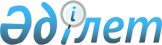 О внесении изменений в приказ Министра юстиции Республики Казахстан от 22 февраля 1999 года № 14 "Об утверждении Инструкции по регистрации залога движимого имущества, не подлежащего обязательной государственной регистрации"Приказ Министра юстиции Республики Казахстан от 26 апреля 2017 года № 466. Зарегистрирован в Министерстве юстиции Республики Казахстан 28 апреля 2017 года № 15078      В целях реализации пункта 4 статьи 5 Закона Республики Казахстан "О регистрации залога движимого имущества" ПРИКАЗЫВАЮ:

      1. Внести в приказ Министра юстиции Республики Казахстан от 22 февраля 1999 года № 14 "Об утверждении Инструкции по регистрации залога движимого имущества, не подлежащего обязательной государственной регистрации" (зарегистрированный в Реестре государственной регистрации нормативных правовых актов № 913) следующие изменения:

      в Инструкции по регистрации залога движимого имущества, не подлежащего обязательной государственной регистрации, утвержденной указанным приказом:

      пункты 1 и 2 изложить в следующей редакции:

      "1. Инструкция по регистрации залога движимого имущества, не подлежащего обязательной государственной регистрации (далее – Инструкция), разработана в соответствии с Законом Республики Казахстан "О регистрации залога движимого имущества" (далее – Закон) и детализирует процедуру проведения регистрации залога движимого имущества. Инструкция подлежит применению на всей территории Республики Казахстан Государственной корпорацией "Правительство для граждан" Министерства информации и коммуникаций Республики Казахстан (далее – Государственная корпорация), на которую в соответствии с законодательством возложена регистрация отдельных видов залога движимого имущества.

      2. В настоящей Инструкции используются следующие понятия:

      1) единый реестр залога движимого имущества - информационная система, представляющая собой единое окно доступа информации по залогу движимого имущества, направления заявления в электронной форме на регистрацию залога движимого имущества и иные действия регистрирующих органов и (или) Государственной корпорации "Правительство для граждан", совершаемые в порядке, установленном Законом и иными законодательными актами Республики Казахстан;

      2) регистрация залога движимого имущества - процедура учета Государственной корпорацией залога движимого имущества, представляющая собой совокупность действий участников отношений, возникающих при регистрации залога движимого имущества, по включению в реестр залога движимого имущества сведений, содержащихся в договоре о залоге или ином договоре, содержащем условия залога, выдачу свидетельства о регистрации залога движимого имущества и иные действия регистрирующих органов и (или) Государственной корпорации, совершаемые в порядке, установленном Законом и иными законодательными актами Республики Казахстан;

      3) свидетельство о регистрации залога движимого имущества - документ, выдаваемый Государственной корпорацией заявителю и подтверждающий факт регистрации залога движимого имущества;

      4) реестр залога движимого имущества (реестр залога) – система учета и хранения информации, осуществляемая регистрирующими органами и (или) Государственной корпорацией "Правительство для граждан" в порядке, установленном законодательством Республики Казахстан;

      5) Государственная корпорация – юридическое лицо, созданное по решению Правительства Республики Казахстан для оказания государственных услуг в соответствии с законодательством Республики Казахстан, организации работ по приему заявлений на оказание государственных услуг и выдаче их результатов услугополучателю по принципу "одного окна", а также обеспечению оказания государственных услуг в электронной форме;

      6) заявитель – лицо, подающее заявление о регистрации залога в Государственную корпорацию, заявителем по соглашению сторон залогового обязательства является как залогодатель, так и залогодержатель.";

      пункт 5 изложить в следующей редакции:

      "5. Основанием для государственной регистрации залога движимого имущества является заявление с приложением документов, указанных в пункте 6 настоящей Инструкции или заявление в электронной форме посредством единого реестра залога движимого имущества.";

      заголовок главы 6 изложить в следующей редакции:

      "Глава 6. Электронная регистрация залога движимого имущества, не подлежащего обязательной государственной регистрации, через банки второго уровня, а также через единый реестр залога движимого имущества";

      пункты 15 и 16 изложить в следующей редакции:

      "15. В случае заключения физическими или юридическими лицами договора о залоге или иного договора, содержащего сведения о залоге, с банком второго уровня в качестве залогодержателя, банк второго уровня с письменного согласия физического или юридического лица направляет в информационную систему Государственной корпорации заявление на регистрацию залога движимого имущества, удостоверенное электронной цифровой подписью залогодержателя. 

       Содержание заявления на регистрацию залога движимого имущества заполняется по форме, согласно приложению 1 к настоящей Инструкции.

      К заявлению на регистрацию залога движимого имущества не прилагается договор о залоге движимого имущества или иной договор, содержащий условия залога, при этом прилагается сведения о реквизитах документа, подтверждающего уплату в бюджет сбора за государственную регистрацию залога движимого имущества.

      Государственная корпорация в течение одного рабочего дня после получения заявления направляет в информационную систему залогодержателя и единый реестр залога движимого имущества свидетельство о регистрации залога движимого имущества, не подлежащего обязательной государственной регистрации, в виде электронного документа по форме согласно приложениям 8, 9 к настоящей Инструкции либо уведомление о мотивированном отказе в регистрации залога движимого имущества, не подлежащего обязательной государственной регистрации, по форме согласно приложению 10 к настоящей Инструкции, удостоверенные электронной цифровой подписью Государственной корпорации.

      Информация о проведенной регистрации хранится в информационных системах банка второго уровня и регистрирующего органа и не требует документального подтверждения.

      16. В случае отказа залогодателя в проведении электронной регистрации залога движимого имущества в порядке, установленным пунктом 15 настоящей Инструкции залогодатель и залогодержатель имеют право направить заявление на регистрацию залога движимого имущества в электронной форме, удостоверенное электронной цифровой подписью залогодателя и залогодержателя, посредством единого реестра залога движимого имущества по форме, согласно приложению 1 к настоящей Инструкции.

      К заявлению на регистрацию залога движимого имущества не прилагается договор о залоге движимого имущества или иной договор, содержащий условия залога.

      Государственная корпорация в течение одного рабочего дня после получения заявления направляет в информационную систему залогодержателя и единый реестр залога движимого имущества свидетельство о регистрации залога движимого имущества, не подлежащего обязательной государственной регистрации, в виде электронного документа по формам, согласно приложениям 8, 9 к настоящей Инструкции либо уведомление о мотивированном отказе в регистрации залога движимого имущества, не подлежащего обязательной государственной регистрации, по форме, согласно приложению 10 к настоящей Инструкции, удостоверенные электронной цифровой подписью Государственной корпорации.

      Информация о проведенной электронной регистрации хранится в информационных системах залогодержателя, регистрирующего органа и (или) Государственной корпорации и не требует документального подтверждения.";

      пункты 18, 19, 20 и 21 изложить в следующей редакции:

      "18. В случае отказа Государственная корпорация направляет заявителю мотивированный ответ об отказе в соответствии с пунктами 12, 15 и 16 настоящей Инструкции.

      19. Регистрация залога движимого имущества производится в течение двух рабочих дней после получения заявления, за исключением случаев, указанные в пункте 16 настоящих Правил.

      В случаях регистрации уступки прав (требований) по залогу, в том числе при регистрации изменений и дополнений на основании договора об одновременной передаче активов и обязательств, к заявлению, за исключением случаев посредством единого реестра залога движимого имущества, представляется подписанный договор о внесении изменений дополнений (в том числе о переходе права собственности к другому лицу либо договор об уступке прав (требований) (договор об одновременной передаче активов и обязательств) с приложением передаточного акта или выписки из него (подлинник или нотариально заверенная копия) в двух экземплярах, который после проверки Государственной корпорацией сведений, содержащихся в заявлении, с отметкой о регистрации возвращается заявителю.

      20. В случае перерегистрации юридического лица с других регионов республики, которое выступает залогодателем, а также если залогодателем выступает физическое лицо, в том числе индивидуальный предприниматель или юридическое лицо-нерезидент, заявитель предоставляет копию первоначального договора залога с отметкой о регистрации, за исключением случаев посредством единого реестра залога движимого имущества.

      21. При окончании действия договора залога регистрация производится путем аннулирования записи о залоге в реестре залога движимого имущества по представлению залогодержателем письменного заявления и документов, подтверждающих исполнение основного обязательства, а также путем возврата свидетельства о регистрации залога движимого имущества. При наличии других залогодержателей на данное имущество аннулирование записи производится по представлению документа об их уведомлении.

      Заявление направляется посредством единого реестра залога движимого имущества.".

      2. Департаменту регистрационной службы и организации юридических услуг Министерства юстиции Республики Казахстан в установленном законодательством порядке обеспечить:

      1) государственную регистрацию настоящего приказа в Министерстве юстиции Республики Казахстан; 

      2) в течение десяти календарных дней со дня государственной регистрации настоящего приказа направление в Республиканское государственное предприятие на праве хозяйственного ведения "Республиканский центр правовой информации Министерства юстиции Республики Казахстан" для размещения в Эталонном контрольном банке нормативных правовых актов Республики Казахстан;

      3) размещение настоящего приказа на интернет-ресурсе Министерства юстиции Республики Казахстан.

      3. Контроль за исполнением настоящего приказа возложить на курирующего заместителя Министра юстиции Республики Казахстан.

      4. Настоящий приказ вводится в действие по истечении десяти календарных дней после дня его первого официального опубликования.



      "СОГЛАСОВАН"
Министр информации и
коммуникаций Республики Казахстан
____________ Д. Абаев
"___" ___________ 2017 года


					© 2012. РГП на ПХВ «Институт законодательства и правовой информации Республики Казахстан» Министерства юстиции Республики Казахстан
				
      Министр юстиции
Республики Казахстан

М. Бекетаев
